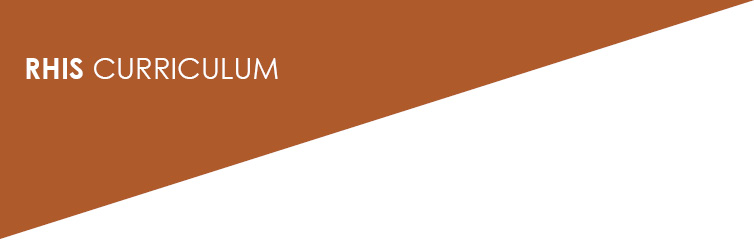 Solutions to Case Study 4.2.1The number consolidated in the district report is 1,199.For the exercise, we have 20 reports (one for Tana River District and 19 available among the 22 health facilities of the district).VF= 1153/1199 = 96% over-reporting (= acceptable)Availability of reports = 19/22 = 86%Completeness (complete data) = 18/19 = 95%Timeliness of reports = 6/19 = 32% (= very low)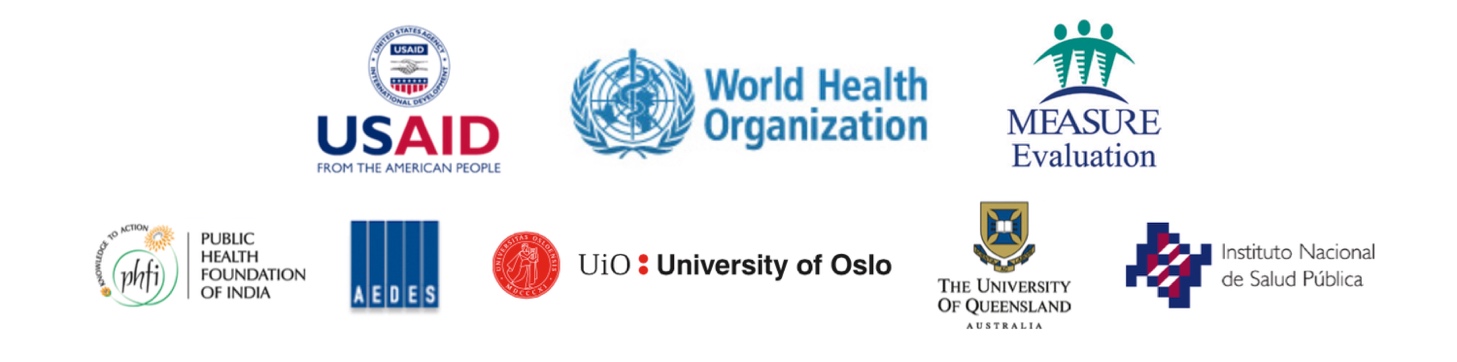 